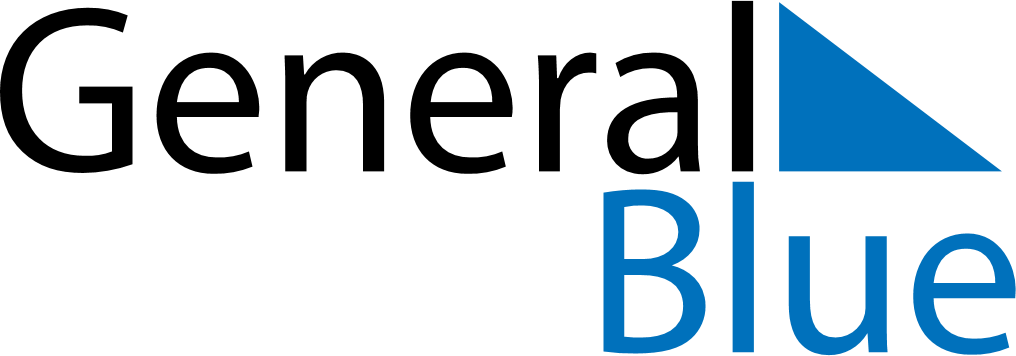 October 2022October 2022October 2022October 2022CyprusCyprusCyprusSundayMondayTuesdayWednesdayThursdayFridayFridaySaturday1Cyprus Independence Day2345677891011121314141516171819202121222324252627282829National HolidayNational Holiday3031